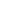 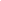 Podaci o istraživačkom raduApstrakt radaOpis istraživačkog rada Opis aktuelnosti teme (max 300 reči)Ciljevi, istraživačka pitanja i/ili hipoteze rada (max 500 reči)Metodologija istraživačkog rada – opišite da li ste koristili neke od metoda kao što su studija slučaja, primeri, empirijsko istraživanje, istraživanja literature itd. (max 100 reči)Prikažite ključni doprinos(e) rada (max 500 reči)